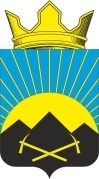 РОССИЙСКАЯ ФЕДЕРАЦИЯРОСТОВСКАЯ ОБЛАСТЬТАЦИНСКИЙ РАЙОНМУНИЦИПАЛЬНОЕ ОБРАЗОВАНИЕ«УГЛЕГОРСКОЕ СЕЛЬСКОЕ ПОСЕЛЕНИЕ»____________________________________________________________________ПОСТАНОВЛЕНИЕ12 января 2024 г.                                  № 4                               пос. УглегорскийВ соответствии с Федеральными законами от 06.10.2003 года № 131-ФЗ «Об общих принципах организации местного самоуправления в Российской Федерации», от 27.07.2010 года № 190-ФЗ «О теплоснабжении», постановлением Правительства Российской Федерации от 22.02.2012 г. №154 «О требованиях к схемам теплоснабжения, порядку их разработки и утверждения», руководствуясь Уставом муниципального образования Углегорского сельского поселения,ПОСТАНОВЛЯЮ:Провести процедуру по разработке проекта актуализированной схемы теплоснабжения Углегорского сельского поселения на 2025 год.Утвердить план и сроки проведения мероприятий по разработке проекта актуализированной схемы теплоснабжения Углегорского сельского поселения согласно приложению №1.Утвердить форму уведомления о начале разработки проекта актуализированной схемы теплоснабжения Углегорского сельского поселения согласно приложению №2. Опубликовать настоящее постановление на официальном сайте администрации Углегорского сельского поселения.Настоящее постановление вступает в силу с момента опубликования (обнародования) в соответствии с Уставом муниципального Углегороского сельского поселения.Контроль за исполнением настоящего постановления оставляю за собой.              Приложение 1 к постановлению                       от 12.01.2024 г. № 4План разработки проекта актуализированной схемы теплоснабжения Углегорского сельского поселения в соответствии с положениями постановления Правительства РФ от 22.02.2012 г. №154 «О требованиях к схемам теплоснабжения, порядку их разработки и утверждения»             Приложение 2 к постановлению         от 12.01.2024 г. № 4УВЕДОМЛЕНИЕо начале разработки проекта актуализированной схемы теплоснабжения Углегорского сельского поселения На основании Федерального закона от 06.10.2003 г. №131-ФЗ «Об общих принципах организации местного самоуправления в Российской Федерации», Федерального закона от 27.07.2010 г. №190-ФЗ «О теплоснабжении» и Постановления Правительства Российской Федерации от 22.02.2012 г. №154 «О требованиях к схемам теплоснабжения, порядку их разработки и утверждения», Администрация Углегорского сельского поселения уведомляет о начале разработки проекта актуализированной схемы теплоснабжения на 2025 год.Основание: Постановление главы администрации Углегорского сельского поселения от 12.01.2024 № 4 «О начале разработки проекта актуализированной схемы теплоснабжения Углегорского сельского поселения».Действующая схема теплоснабжения на 2024 год размещена на официальном сайте Администрации Углегорского сельского поселения по ссылке https://uglegorskoesp.ru/tarify-gku/skhema-obosnovyvayushchie-materialyО начале разработки проекта актуализированной схемы теплоснабжения Углегорского сельского поселения на 2025 годГлава Администрации Углегорскогосельского поселения               К.В. Ермакова №п/пПеречень мероприятийСрок выполненияОтветственные лица1Размещение уведомления о начале разработки проекта актуализированной схемы теплоснабжения. Пункт 15 ТребованийВ течение 3 рабочих дней со дня принятия решения о разработке проекта схемы теплоснабжения (проекта актуализированной схемы теплоснабжения), но не позднее 15 января года, предшествующего году, на который актуализируется схема теплоснабжения Глава администрации, ответственный за размещение информации на сайте администрации2Размещение соответствующего проекта схемы теплоснабжения (проекта актуализированной схемы теплоснабжения) в полном объеме, соответствующем положениям пп. 4 и 23 требований к схемам теплоснабжения, на официальном сайте и в СМИ (при наличии), установленных для официального опубликования правовых актов ОМС. Пункт 19 ТребованийВ течение 15 календарных дней со дня завершения разработки проекта схемы теплоснабжения (проекта актуализированной схемы теплоснабжения) или со дня поступления проекта схемы теплоснабжения (проекта актуализированной схемы теплоснабжения), разработанной юридическим лицом Глава администрации 3Организация сбора замечаний и предложений к проекту схемы теплоснабжения (проекта актуализированной схемы теплоснабжения. Пункт 21 Требованийне менее 20 и не более 30 календарных дней со дня размещения соответствующего проекта Глава администрации, ответственный за разрешения информации на сайте администрации4Утверждение постановлением главы администрации Углегорского сельского поселения даты проведения публичных слушаний. Пункт 22 Требованийне позднее 15 календарных дней со дня окончания срока сбора замечаний и предложенийГлава администрации,ответственный за разрешения информации на сайте администрации5Размещение на официальном сайте администрации уведомления о проведение публичных слушаний по проекту схемы теплоснабжения (проекту актуализированной схемы теплоснабжения). Пункт 23 Требованийне менее чем за 7 календарных дней до дня их начала с обязательным извещением в письменной форме о проведении публичных слушаний теплоснабжающих и теплосетевых организаций, указанных в проекте схемы теплоснабжения (проекте актуализированной схемы теплоснабжения);Глава администрации, ответственный за разрешения информации на сайте администрации6Размещение на официальном сайте замечаний и предложений, поступивших в соответствии с пунктом 21 Требований Не позднее 3 календарных дней со дня окончания срока сбора указанных замечаний и предложений;Глава администрации, ответственный за разрешения информации на сайте администрации7Проведение собрания участников публичных слушаний. Пункт 23 ТребованийНе более 30 календарных дней со дня назначения даты публичных слушанийГлава администрации8Подготовка, оформление и размещение на официальном сайте итогового документа (протокола) публичных слушаний. Пункт 23 и 24 ТребованийВ течение 3 рабочих дней со дня проведения собрания участников публичных слушаний Глава администрации, ответственный за разрешения информации на сайте администрации9Утверждение схемы теплоснабжения (актуализированной схемы теплоснабжения). Пункт 26 ТребованийВ течение 7 рабочих дней со дня размещения итогового документа (протокола) на официальном сайте,   но не позднее даты 1 июля, предшествующего году, на который актуализируется схема теплоснабженияГлава администрации10Размещение актуализированной схемы теплоснабжения на официальном сайте в полном объеме, включая копию решения о ее утверждении. Пункт 32 ТребованийВ течение 15 календарных дней с даты утверждения схемы теплоснабжения (актуализированной съемы теплоснабжения) Глава администрации, ответственный за разрешения информации на сайте администрации11Размещение на официальном сайте и опубликование в официальных источниках информации о размещении схемы теплоснабжения (актуализированной схемы теплоснабжения). Пункт 33 ТребованийНе позднее 3 календарных дней со дня размещения схемы теплоснабжения (актуализированной схемы теплоснабжения) на официальном сайте.Глава администрации, ответственный за разрешения информации на сайте администрации